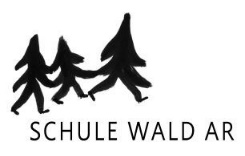 Anmeldung Kindergarten / SchuleEintritt in       	Kindergarten Wald per __________________	Primarschule Wald per __________________Wir erklären uns damit einverstanden, dass im Zusammenhang mit Schulanlässen Fotos unseres Kindes veröffentlicht werden können. Datum 	 	 	 	 	Unterschrift Name Vorname Geburtsdatum Adresse Telefonnummer Festnetz Konfession (Religion) Bürgerort / Nationalität Geschlecht         m 	 	 	  w Muttersprache  Name und Vorname/Beruf der Mutter Natel-Nummer Mutter Name und Vorname/Beruf des Vaters Natel-Nummer Vater E-Mail Adresse Eltern Geschwister / Jahrgang (Alter) Krankheiten, AllergienTherapien, AbklärungenStärken vom KindSchwächen vom KindDinge, welche die Lehrperson über mein Kind wissen sollte: Dinge, welche die Lehrperson über mein Kind wissen sollte: Dinge, welche die Lehrperson über mein Kind wissen sollte: 